好食空間(2F)空間規模說明適合活動：讀書會生活課程教室私人活動(如有其他需求，歡迎洽詢)坪數空間：約30坪，備有一張八人座的大木桌、兩張六人座的中吧桌以及七張雙人座的人造石桌容納人數：，共34個座位。免費借用器材（如有需要，請填寫附件3_器材備忘錄）收費說明：
                                                        （單位：元/時，未稅）         備註：基本茶水：免費提供 (冰/熱紅茶)餐點：本店禁止攜帶外食，如有需求，請事先與本店聯絡討論。場地：長期定期租借另有優惠，可洽詢場地負責聯絡人整理時間：包場活動結束後提供至多半小時恢復場地，若超過租借時間半小時以上，則視為逾時使用場地，以半小時費用計，以此類推。  外食需支付清潔費用，請洽專員詢問，若無告知則視情況沒收保證金。(三)繳費方式1.現場繳費；地址：台中市南屯區大墩六街208號2.轉帳：請至少於活動日7天前完成場地預定。若您已確定預約場地成功，請於預約後的三日內繳清訂金。若三日內未能繳清，則將電話或簡訊通知取消預約。如有使用器材，為維護器材，則於活動當天酌收保證金：2000元。待活動結束，器材完整歸還，保證金將無息退還。器材或場地如有毀損，申請單位應照價賠償，必要時得由保證金抵扣，若保證金不敷支付時，由申請單位補足。為確保場地使用情況，在預約場地成功之後，則將酌收訂金，訂金為場地費用的1/2。若於活動日7天內預訂場地，則在確認場地使用權之後，付清場地和相關費用。因故取消包場，則不退還已付全部訂金。如遇天災或其他人力不可抗力之因素，申請單位可另擇時段租借(以一次為限)。除本場地提供的設備和基本清潔用品，如有其他需要之器材或工具請自行攜帶。 (四)空間平面圖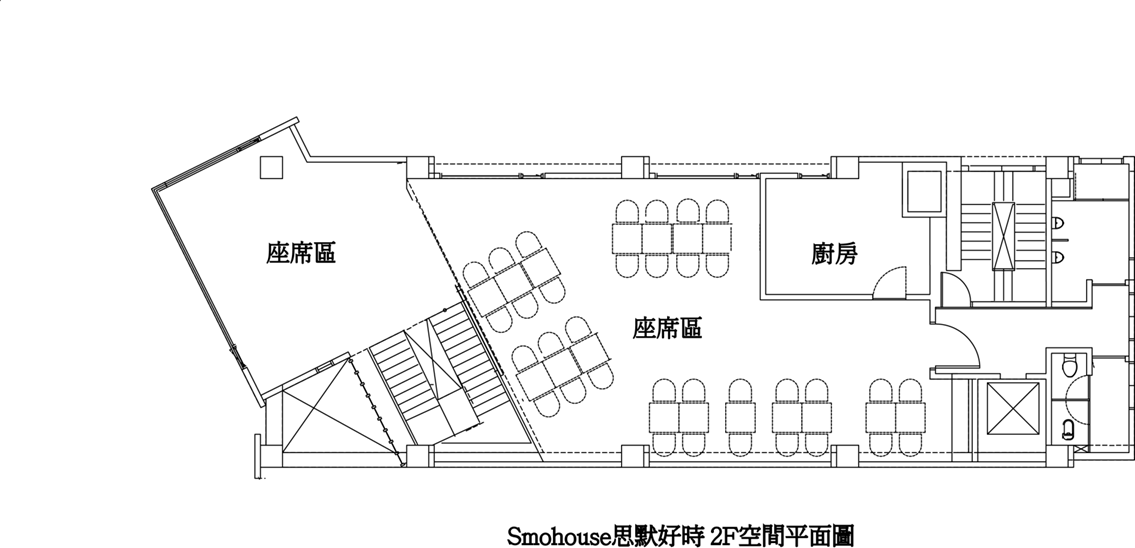 (七)連絡方式聯絡人：劉小姐Email：event@smohouse.com電話：04-24712898器材名稱器材數量備註高流明投影機1HITACHI CP-EU4501WN手握無線麥克風2音　響1Crestron內嵌式喇叭白天時段 (10:00-18:00)晚上時段 (18:00-21:30)週一至週五1000元無開放例　假　日1200元無開放梯 間 區 域200元無開放華南銀行台中分行代碼：008帳號：420100161305帳戶名：頂晉文創藝術有限公司